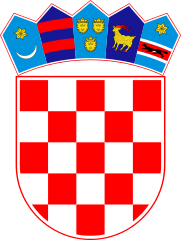 KLASA: 024-02/23-02/90URBROJ: 2178-2-03-23-1Bebrina, 11. prosinca 2023. godineTemeljem članka 35. Zakona o lokalnoj i područnoj (regionalnoj) samoupravi („Narodne novine“ broj 33/01, 60/01, 129/05, 109/07, 125/08, 36/09, 36/09, 150/11, 144/12, 19/13, 137/15, 123/17, 98/19 i 144/20) i članka 32. Statuta općine Bebrina (“Službeni vjesnik Brodsko-posavske županije” 02/2018, 18/2019 i 24/2019 i „Glasnik Općine Bebrina“ broj 1/2019, 2/2020 i 4/2021) na 15. sjednici Općinskog vijeća općine Bebrina održanoj dana 11. prosinca 2023. godine donosi seODLUKA o sufinanciranju  naknade za pohađanje programa igraonice u 2024. godiniČlanak 1.Ovom Odlukom odobrava se sufinanciranje iznosa naknade za pohađanje Programa igraonice za djecu od 3-6 godina s područja Općine Bebrina (u daljnjem tekstu: Program) u 2024. godini koji će provoditi „Smješko, obrt za čuvanje djece“ vlasnice Martine Stepić, Mirka Turčinovića 4a, 35 000 Slavonski Brod, OIB: 14331066520 (u daljnjem tekstu: Provoditelj Programa).Članak 2.Program igraonice provodi „Smješko, obrt za čuvanje djece“ čija je djelatnost dnevna skrb o djeci, ostale uslužne, zabavne i rekreacijske djelatnosti, obrazovanje i poučavanje bez izdavanja dozvola.Članak 3.Program iz članka 1. ove odluke provodit će se na području Općine Bebrina minimalno tri puta tjedno u trajanju od tri sata.Općina Bebrina će sufinancirati iznos naknade od 10,00 eura po polazniku Programa koji je Program pohađao u roku iz stavka 1. ove Odluke.Ako se Program igraonice pohađa u vremenu kraćem od vremena iz stavka 1. ove Odluke općina Bebrina sufinancirat će iznos od 5,00 eura. Razliku sredstava do punog iznosa naknade snose roditelji polaznika.Članak 4.Plaćanje će se vršiti u mjesečnim iznosima iz sredstava Općinskog proračuna na račun obrta. Osnova za izvršenje plaćanja je valjani elektronički račun čiji je prilog popis djece s područja Općine Bebrina koja su pohađala Program u mjesecu za koji se traži sufinanciranje naknade. Prisustvo djece Programu igraonice na popisu navedenom u prethodnom članku svojim potpisom jamči vlasnica obrta i roditelj djeteta.Članak 5.Odluka stupa na snagu 1. siječnja 2043. godine, a objavit će se u „Glasniku Općine Bebrina“. OPĆINSKO VIJEĆE OPĆINE BEBRINAPREDSJEDNIK OPĆINSKOG VIJEĆA ________________________________                                                         	              Mijo Belegić, ing. DOSTAVITIJedinstveni upravni odjel, sjednice općinskog vijećaGlasnik Općine BebrinaNadležno ministarstvoPismohrana.